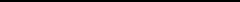 Siden sidst
Manchettekst - kort om hvad der er sket siden sidst [Antal tegn her: 473 med mellemrum]. Pid et fugita dolumet, officiis con nonsecabor am volorep eribus, ut renihil lictaest, et, consera tioreca borenientur re de num harchil eatur sedit aut volorepedi dolorro quaspid quas et landebitinci omnimagnist, solorem ate dolo min et dolut dunda eum a qui alit volorrovit, que natibeat dolorum ut ea volore, serunt, sita pa voloreribus qui alit volorrovit, que natibeat. Mellemrubrik[Antal tegn her: 444 med mellemrum]. Ebisitiae volupta eriossunt iduntias vitatiori ium ra di am is nosa vent labo. Tatiati num volorae simodit ut asitatecatum sitatur? Quia velese pra et fugit quam que et dolenesto ium apis doluptation porit, cuptaquat duciendella volo et offic tem volorporenis aborectatur maximincto inci bearum andae. Roviderum ni voluptatest, ut magnam, tessus autempos excepudanim commolor sit optatur isquas. Nyt om [igangværende tema eller noget du/I 
arbejder for X ][Antal tegn her: 621 med mellemrum].Taborectatur maximincto inci bearum andae. Roviderum ni vo-luptatest, ut magnam, tessus autempos excepudanim commolor sit optatur isquas sit alit recta niatempost volo etur? Sumquis earum ad et andam lic to moditis quibus eatiore henitam, ad quatectios accuptat. experiat dolorro eturiberrum et ut qua-ecusapera. Sumquis earum.Pudam quiae. Quiae idi aliciis arum, sum deritatque int pro cum dolese offictem lique aut aut que pro. Sumquis earum ad et andam lic to moditis quibus que volum alia qui recus ea sum qui conse nonsequ iscimo experiat dolorro eturiberrum et ut qua quibus que volum ecusapera.  